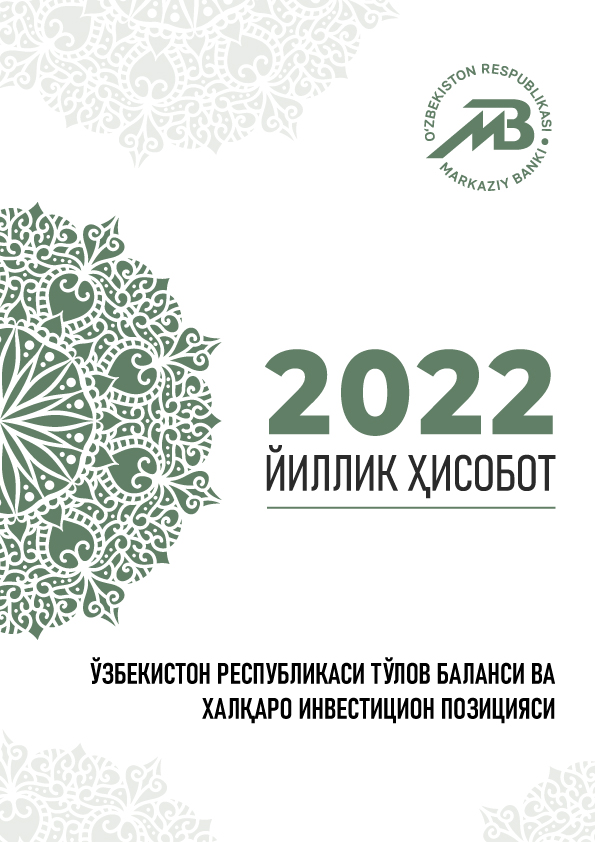 2022 йил учун Ўзбекистон тўлов баланси ва халқаро инвестицион позицияси Халқаро валюта жамғармасининг “Тўлов баланси ва халқаро инвестицион позиция бўйича қўлланмаси”нинг олтинчи нашрига (ТБҚ 6-сон, ХВЖ, 2009й.) мувофиқ тайёрланди ҳамда Ўзбекистон Республикаси Марказий банкининг http://www.cbu.uz/ ва ХВЖнинг http://data.imf.org/ веб-сайтларига жойлаштирилди. Нашрга тааллуқли савол ва таклифлар бўйича Ўзбекистон Республикаси Марказий банкининг қуйидаги телефон рақамлари ёки электрон почта манзиллари орқали мурожаат қилиш лозим:Шунингдек, саволлар ва таклифлар қўшимча равишда val@cbu.uz электрон почта манзилига юборилиши мумкин.ҚИСҚАЧА ШАРҲ2022 йилда жорий операциялар ҳисоби сальдоси манфий бўлиб, 
628,3 млн. долларни (2021 йилда 4,9 млрд.долл.) ташкил этди. Бунда, савдо балансининг (товарлар ва хизматлар) манфий сальдоси (13,7 млрд. доллар) бирламчи ва иккиламчи даромадларнинг ижобий сальдоси (13,1 млрд. доллар) ҳисобига қисман қопланди.Экспорт ҳажми (олтинсиз) 17,8 млрд. доллар ва импорт ҳажми 35,6 млрд. долларни ташкил қилиб, 2021 йилга нисбатан мос равишда 44 фоиз ва 27 фоизга кўпайди. Экспорт таркибида товарлар (олтинсиз) 13 млрд. доллар ва хизматлар 4,8 млрд. долларни ташкил қилган бўлса, товар ва хизматлар импорти мос равишда 28,3 млрд. доллар ва 7,3 млрд. долларга тенг бўлди. Бирламчи даромадлар сальдоси 896,7 млн. долларни (2021 йилда 
360,2 млн. доллар) ташкил этди. Шунингдек, иккиламчи даромадларнинг ижобий сальдоси шахсий трансферт (ўтказма)лар балансининг 2021 йилга нисбатан 
2 баробарга ўсиши ҳисобига 12,2 млрд. долларни ташкил этди (2021 йилда 
6,2 млрд. доллар). 2022 йил якуни бўйича молиявий ҳисобнинг сальдоси манфий бўлиб, 
1,7 млрд. долларни (2021 йилда манфий сальдо - 6,4 млрд. доллар) ташкил этди. Молиявий ҳисобнинг мажбуриятлар қисмида асосан тўғридан-тўғри ва бошқа инвестициялар мос равишда 2,5 млрд. доллар ва 9 млрд. долларга ўсган. Активлар қисмида бошқа инвестициялар билан боғлиқ операциялар 
11,1 млрд. долларга кўпайган бўлса, халқаро захира активлар билан боғлиқ операциялар 1,3 млрд. долларга камайган.Ўзбекистон Республикасига чет элдан тўғридан-тўғри инвестицияларнинг соф ўсиши 2,5 млрд. долларни ташкил қилди (2021 йилда 2,3 млрд. доллар). Шунингдек, капиталга соф инвестициялар (маҳсулот тақсимотига оид битимлар бўйича операциялар бундан мустасно) – 994,8 млн. долларни, бош офисдан жалб қилинган қарзлар – 784,8 млн. долларни, маҳсулот тақсимотига оид келишувлар асосида ишлаётган корхоналар томонидан инвестицияларнинг соф сўндирилиши – 476,5 млн. долларни ташкил қилди.Портфель инвестицияларнинг манфий сальдоси 2022 йилда 
26,6 млн. долларни ташкил қилди. Ўзбекистон Республикасининг соф халқаро инвестицион позицияси кўрсаткичи йил бошига нисбатан 12 фоизга ёки 2 млрд. долларга ошиб, 
2023 йилнинг 1 январь ҳолатига 18,9 млрд. долларни ташкил этди. Бунда, резидентларнинг чет эл валютасидаги активлари ҳажми 82,2 млрд. доллар, ташқи мажбуриятлари ҳажми эса 63,3 млрд. долларга тенг бўлди.1-жадвал. Ўзбекистон ташқи секторининг асосий кўрсаткичларимлрд.долл.1-илова. 2020-2022 йиллар учун тўлов баланси (таҳлилий кўриниши)(млн. доллар)Ушбу статистик ҳисобот тўлов балансини тузиш қўлланмасининг (ТБҚ 6-сон, ХВЖ, 2009 й.) 6-нашрида келтирилган таҳлилий кўринишни акс эттиради.2-илова. 2020-2022 йиллар учун халқаро инвестицион позиция                                                                                                                                                                                                                                                (млн. доллар)(+998) 71 212-60-38j.fayzullaxodjaev@cbu.uzЖ.Х. Файзуллахўжаев Валютани тартибга солиш ва тўлов баланси департаменти директори(+998) 71 212-60-77o.tojiddinov@cbu.uzО.О. Тожиддинов Департамент директори ўринбосари - тўлов баланси бошқармаси бошлиғи (+998) 71 212-60-42sh.khayitboev@cbu.uzШ.Х. ХайитбоевТўлов баланси бошқармаси бошлиғи ўринбосариКўрсаткичлар2013201420152016201720182019202020212022Жорий операциялар ҳисоби сальдоси 
(млрд. долл.)1,32,10,90,21,5-3,6-3,4-3,0-4,9-0,6ЯИМга нисбатан %да2%3%1%0,3%3%7%6%5%7%1%Товар ва хизматлар экспорти(давр учун, млрд. долл.)13,612,911,810,512,414,117,014,516,421,9ЯИМга нисбатан %да20%17%14%13%21%28%29%25%24%27%Товар ва хизматлар импорти(давр учун, млрд. долл.)17,316,414,714,516,523,426,622,627,935,6ЯИМга нисбатан %да25%21%18%18%28%47%46%39%40%44%Ташқи савдо айланмаси
(давр учун, млрд. долл.)30,929,326,525,028,937,643,637,244,457,5ЯИМга нисбатан %да (иқтисодий очиқлик)45%38%32%31%49%75%76%64%64%72%Резидентлар томонидан қабул қилинган трансчегаравий пул ўтказмалари 
(давр учун, млрд. долл.)7,56,53,93,74,84,95,85,98,016,4ЯИМга нисбатан %да11%8%5%5%8%10%10%10%11%20%Соф тўғридан-тўғри хорижий инвестициялар 
(соф - оқим) (давр учун, млрд. долл.)0,70,81,01,71,80,62,31,72,32,5ЯИМга нисбатан %да1%1%1%2%3%1%4%3%3%3%Соф портфель хорижий инвестициялар 
(соф - оқим) (давр учун, млрд. долл.)0,00,00,00,00,00,01,31,42,00,0ЯИМга нисбатан %да0%0%0%0%0%0%2%2%3%0%Халқаро захиралар, ялпи(млрд. АҚШ долл. давр оҳири учун)22,524,124,326,428,127,129,234,935,135,8Товарлар ва хизматлар импорти 
ойларига мос равишда15,617,719,921,920,513,913,218,515,112,1Номонетар олтин экспорти (тоннада)3730507080701101007070Олтиннинг дунё нархлари
(даврга нисбатан ўртача)1 439,01 229,21 149,11 161,81 239,11 277,81 405,61 734,21 840,21841,7Маълумот учунЯИМ жорий нархларда(давр охирига млрд. долл.)69,076,781,881,859,150,457,757,769,280,4Долларнинг сўмга нисбатан курси(йилига ўртача)2 095,52 310,92 567,92 965,75 121,08 069,08 836,810 055,810 609,711 050,6Кўрсаткичлар202020212022A. Жорий операциялар ҳисоби сальдоси -3027,9-4894,7-628,3Товарлар, кредит (экспорт)12832,214142,017110,2Товарлар, дебет (импорт)19048,322908,728309,2Хизматлар, кредит (экспорт)1704,32300,04815,4Хизматлар, дебет (импорт)3589,75027,27301,1Товарлар ва хизматлар сальдоси-8101,6-11493,9-13684,7Бирламчи даромадлар, кредит1938,92554,04211,3Бирламчи даромадлар, дебет1778,82193,93314,6Товарлар, хизматлар ва бирламчи даромадлар сальдоси-7941,5-11133,7-12788,0Иккиламчи даромадлар, кредит5396,06892,313014,0Иккиламчи даромадлар, дебет482,3653,4854,3B. Капитал операциялари ҳисоби (олтин-валюта захираларидан ташқари)25,232,222,2Капитал операциялар ҳисоби, кредит25,232,222,2Капитал операциялар ҳисоби, дебет0,00,00,0Жорий операциялар ҳисоби ва капитал операциялар ҳисоби сальдоси-3002,7-4862,5-606,0C. Молиявий ҳисоб-5515,2-5922,2-365,6Тўғридан тўғри инвестициялар, активлар11,32,54,1Тўғридан тўғри инвестициялар, мажбуриятлар1728,22275,52531,3Портфель инвестициялар, активлар0,00,00,0Капиталда иштирок этиш инструментлари ва инвестицион фондларнинг пай/акциялари0,00,00,0Қарз инструментлари0,00,00,0Портфель инвестициялар, мажбуриятлар1389,62001,226,6Капиталда иштирок этиш инструментлари ва инвестицион фондларнинг пай/акциялари32,521,425,1Қарз инструментлари1357,11979,81,5Ҳосилавий молиявий инструментлар (олтин-валюта захираларидан ташқари)6,412,79,9Ҳосилавий молиявий инструментлар, активлар0,00,00,0Ҳосилавий молиявий инструментлар, мажбуриятлар-6,4-12,7-9,9Бошқа инвестициялар, активлар5266,24255,811147,5Капиталда иштирок этишнинг бошқа инструментлари 0,30,60,4Қарз инструментлари5265,84255,211147,1Марказий банк0,00,00,0Депозит ташкилотлари, Марказий банк бундан мустасно620,2222,91645,7Давлат бошқарув сектори -21,8-20,2-17,3Бошқа секторлар4667,44052,59518,6Бошқа молиявий ташкилотлар-0,60,00,0Номолиявий ташкилотлар, уй хўжаликлари ва УХХКНТ4668,04052,59518,6Бошқа инвестициялар, мажбуриятлар7681,25916,58969,2Капиталда иштирок этишнинг бошқа инструментлари 0,00,00,0МҚҲ тақсимланиши-0,4749,44,8Қарз инструментлари7681,65167,18964,4Марказий банк0,00,00,0Депозит ташкилотлари, Марказий банк бундан мустасно2743,11344,33868,5Давлат бошқарув сектори 2919,01404,13133,5Бошқа секторлар2019,52418,61962,4Бошқа молиявий ташкилотлар1,830,829,4Номолиявий ташкилотлар, уй хўжаликлари ва УХХКНТ2017,72387,91933,1D. Соф хатолар ва йўқотишлар-1115,9-1526,1-1083,8E. Умумий баланс-1396,6466,41324,2F. Захиралар ва улар билан боғлиқ моддалар1396,6-466,4-1324,2Захира активлари1771,4-466,4-1323,0ХВЖдан соф қарз жалб қилиш (ХВЖдаги захира позициясидан ташқари)374,80,01,1Бошқа молиялаштириш0,00,00,0Кўрсаткичлар01.01.2021й.01.01.2022й.01.01.2023й.Активлар65 920,670 404,082 177,0Тўғридан-тўғри инвестициялар195,1197,7202,0Капиталда иштирок этиш инструментлари ва инвестицион фондларнинг пай/акциялари29,729,831,7Тўғридан-тўғри инвесторнинг тўғридан-тўғри инвестиция киритилган корхонага инвестициялари29,729,831,7Тўғридан-тўғри инвестиция киритилган корхонанинг тўғридан-тўғри инвесторга инвестицияси (тескари инвестициялаш)0,00,00,0Қардош корхоналар ўртасида инвестициялар0,00,00,0Қарз инструментлари165,4167,9170,3Тўғридан-тўғри инвесторнинг тўғридан тўғри инвестиция киритилган корхонага инвестициялари2,52,52,5Тўғридан-тўғри инвестиция киритилган корхонанинг тўғридан-тўғри инвесторга инвестицияси (тескари инвестициялаш)0,00,00,0Қардош корхоналар ўртасида инвестициялар162,9165,4167,9Портфел инвестициялари2,52,52,5Капиталда иштирок этиш инструментлари ва инвестицион фондларнинг пай/акциялари2,52,52,5Марказий банк0,00,00,0Марказий банкдан бошқа депозит ташкилотлари1,11,11,1Давлат бошқаруви сектори0,00,00,0Бошқа секторлар1,41,41,4Бошқа молиявий ташкилотлар0,00,00,0Қарз қимматли қоғозлари 0,00,00,0Марказий банк0,00,00,0Марказий банкдан бошқа депозит ташкилотлари0,00,00,0Давлат бошқаруви сектори0,00,00,0Бошқа секторлар0,00,00,0Бошқа молиявий ташкилотлар0,00,00,0Ҳосилавий молия инструментлар (олтин валюта захираларидан ташқари) ва ходимлар учун акцияларнинг опционлари0,00,00,0Бошқа инвестициялар 30 819,035 064,646 204,9Бошқа капиталда иштирок этиш инструментлари 0,61,21,6Қарз инструментлари30 818,435 063,446 203,3Марказий банк0,00,00,0Марказий банкдан бошқа депозит ташкилотлари2 740,32 935,44 556,9Давлат бошқаруви сектори3,13,37,6Бошқа секторлар28 075,032 124,741 638,9Бошқа молиявий ташкилотлар0,00,00,0Захира активлари 34 904,035 139,235 767,5Монетар олтин20 216,720 949,723 064,8Қарз олишларнинг махсус ҳуқуқлари383,31 111,91 057,3ХВЖдаги захира позицияси0,00,00,0Бошқа захира активлари14 303,913 077,611 645,4Мажбуриятлар45 627,253 549,763 311,6Тўғридан-тўғри инвестициялар10 288,111 546,813 630,7Капиталда иштирок этиш инструментлари ва инвестицион фондларнинг пай/акциялари9 247,110 054,611 361,4Тўғридан-тўғри инвесторнинг тўғридан-тўғри инвестиция киритилган корхонага инвестициялари9 247,110 054,611 361,4Тўғридан-тўғри инвестиция киритилган корхонанинг тўғридан-тўғри инвесторга инвестицияси  (тескари инвестициялаш)0,00,00,0Қардош корхоналар ўртасида инвестициялар0,00,00,0Қарз инструментлари1 041,01 492,22 269,4Тўғридан-тўғри инвесторнинг тўғридан-тўғри инвестиция киритилган корхонага инвестициялари980,11 376,32 019,3Тўғридан-тўғри инвестиция киритилган корхонанинг тўғридан-тўғри инвесторга инвестицияси  (тескари инвестициялаш)0,00,00,0Қардош корхоналар ўртасида инвестициялар60,8115,9250,1Портфел инвестициялари2 934,34 720,44 191,7Капиталда иштирок этиш инструментлари ва инвестицион фондларнинг пай/акциялари67,483,5105,4Марказий банк0,00,00,0Марказий банкдан бошқа депозит ташкилотлари22,337,148,6Давлат бошқаруви сектори0,00,00,0Бошқа секторлар45,146,456,9Бошқа молиявий ташкилотлар0,80,90,7Қарз қимматли қоғозлари 2 866,94 636,94 086,2Марказий банк0,00,00,0Марказий банкдан бошқа депозит ташкилотлари937,5993,2893,9Давлат бошқаруви сектори1 929,42 669,22 375,0Бошқа секторлар0,0974,5817,3Бошқа молиявий ташкилотлар0,00,00,0Ҳосилавий молия инструментлар (олтин-валюта захираларидан ташқари) ва ходимлар учун акцияларнинг опционлари17,411,52,0Бошқа инвестициялар 32 387,437 270,945 487,2Бошқа капиталда иштирок этиш инструментлари 0,00,00,0Қарз олишларнинг махсус ҳуқуқлари (Мажбуриятларни соф қабул қилиш)378,61 107,31 057,6Бошқа қарз инструментлари32 008,936 163,644 429,5Марказий банк0,00,00,0Марказий банкдан бошқа депозит ташкилотлари5 713,66 770,310 452,3Давлат бошқаруви сектори14 211,815 290,618 005,8Бошқа секторлар12 083,514 102,715 971,4Бошқа молиявий ташкилотлар28,372,3103,2Соф халқаро инвестицион позиция20 293,516 854,418 865,4